Quels sont pour vous les principes fondamentaux de Médecins du Monde ?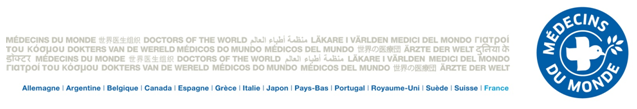 1. Cochez dans la liste suivante les 5 principes fondamentaux qui constitueraient selon vous les principes de référence de Médecins du Monde2. Nommez le plus important pour vous : _______3. Nommez le moins important pour vous : ________Bénévolat Situation dans laquelle une personne s’engage librement pour mener une action non salariée en direction d’autrui, en dehors de son temps professionnel et familial.DignitéPrincipe ayant pour fonction de servir à protéger l’individu de toute atteinte de ce qui fait de lui un être humain dans toute sa liberté et son égalité de droits. Diversité Principe fondé sur l’acceptation des différences et la promotion de la tolérance.EgalitéPrincipe fondamental selon lequel chaque être humain est investi des mêmes droits et des mêmes obligations que les autres.Equité Principe reposant sur le sentiment de justice naturelle et spontanée, fondée sur la reconnaissance des droits de chacun.Humanité Principe affirmant que toute personne doit être traitée humainement en toute circonstance, une attention particulière devant être portée aux personnes les plus vulnérables de la population.Impartialité Principe selon lequel l’aide humanitaire doit être fournie sur la seule base des besoins, sans discrimination entre les populations touchées ou au sein de celles-ci.IndépendanceSe dit de celui qui agit librement, sans être sous l’autorité d’autrui.Intégrité Résultat de l’application de valeurs, de principes et de normes aux actions des organisations.Justice sociale Construction morale et politique qui vise à l'égalité des droits et à la solidarité collective.Laïcité Conception de l'organisation de la société visant à la neutralité réciproque des pouvoirs spirituels et religieux par rapport aux pouvoirs politiques, civils, administratifs.Militantisme Forme de participation active au service d’une cause, d’idées, de valeurs, d’actions.Neutralité Principe reposant sur le fait pour des acteurs humanitaires de ne pas prendre parti pendant les hostilités, les contestations politiques, les affrontements ou d’être à l’origine de polémiques de nature politique, raciale, religieuse ou idéologique.Professionnalisme Equilibre entre les compétences et l’expertise d’une part et les valeurs éthiques (comme la foi dans le service aux autres) et une certaine forme de vocation d’autre part.Solidarité Principe d’obligation morale d’assistance mutuelle.Transparence Qualité de ce qui laisse paraître la réalité toute entière, de ce qui peut être vu et connu de tous.Universalité Principe d’attribution des droits à tous les êtres humains indépendamment de leur race, nationalité ou religion.